Annex 3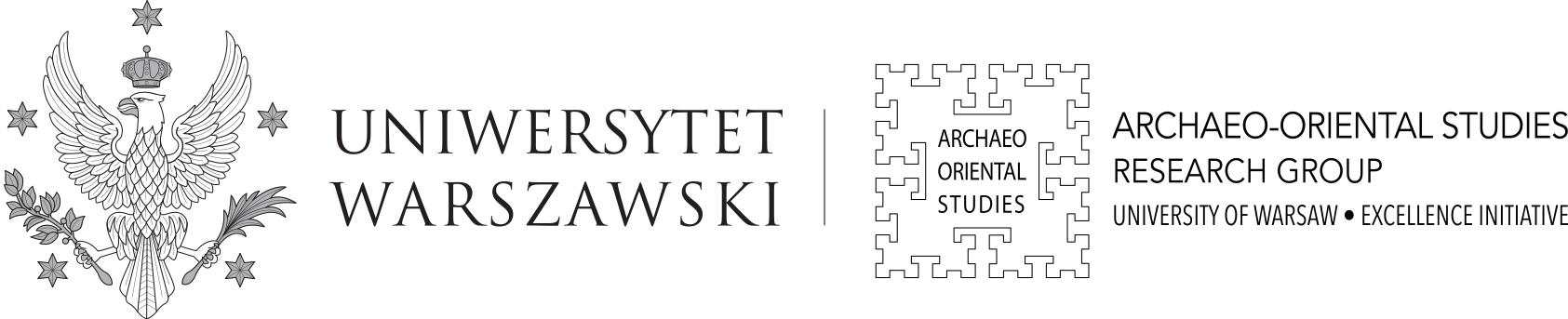 Project implementation report templateA1. The ApplicantA2. Information about the projectB. Substantive settlementC. Financial settlementA1. First nameA2. Last nameA3. Title / academic degreeA4. Position assistant	 senior assistant assistant professor	 university professor professor	 other…………………………………………………A5. Telephone numberA7. Email addressA6. Associates1. 2. A7. Decision numberA8. Decision dateB1. Project title:B2. Project completion deadlineB3. Achieved results (including justification of compliance with the assumptions of the Action and POV IV) (up to 5,000 characters)B4. Publication of resultsB5. Promotional activitiesC1. List of expendituresC1. List of expendituresC1. List of expendituresC1. List of expendituresNo.Description of the cost, justification of the amount, and its impact on the achievement of the objectivePlanned costs (in PLN)Incurred costs (in PLN)123TOTALTOTALThe report should be accompanied by a list of expenditures which have been financed by the co-financing granted (decision), including information about the amount, types of costs, and document number in SAP (e.g., a printout from SAP).The report should be accompanied by a list of expenditures which have been financed by the co-financing granted (decision), including information about the amount, types of costs, and document number in SAP (e.g., a printout from SAP).The report should be accompanied by a list of expenditures which have been financed by the co-financing granted (decision), including information about the amount, types of costs, and document number in SAP (e.g., a printout from SAP).The report should be accompanied by a list of expenditures which have been financed by the co-financing granted (decision), including information about the amount, types of costs, and document number in SAP (e.g., a printout from SAP).date and signature of the applicant*date and signature Bursar’s Representative*date and signature of the Dean or the Head of the unit at UW **The following methods of signing this document are accepted:1. traditional signature - a scan of a legible handwritten signature, stamped if possible, or2. an electronic qualified signature- where the use of both of the above-mentioned methods is allowed only if it is possible to verify the electronic signature by reading its parameters and properties.It is allowed to apply the provisions of Art. 4 para. 2 of Ordinance No. 279 of the Rector of the University of Warsaw of 10.12.2020, provided that the confirmation submitted by university email (referred to in the above Ordinance) clearly defines the subject of the confirmation.*The following methods of signing this document are accepted:1. traditional signature - a scan of a legible handwritten signature, stamped if possible, or2. an electronic qualified signature- where the use of both of the above-mentioned methods is allowed only if it is possible to verify the electronic signature by reading its parameters and properties.It is allowed to apply the provisions of Art. 4 para. 2 of Ordinance No. 279 of the Rector of the University of Warsaw of 10.12.2020, provided that the confirmation submitted by university email (referred to in the above Ordinance) clearly defines the subject of the confirmation.*The following methods of signing this document are accepted:1. traditional signature - a scan of a legible handwritten signature, stamped if possible, or2. an electronic qualified signature- where the use of both of the above-mentioned methods is allowed only if it is possible to verify the electronic signature by reading its parameters and properties.It is allowed to apply the provisions of Art. 4 para. 2 of Ordinance No. 279 of the Rector of the University of Warsaw of 10.12.2020, provided that the confirmation submitted by university email (referred to in the above Ordinance) clearly defines the subject of the confirmation.